แบบเสนอแผนงาน/โครงการ/กิจกรรม กองทุนหลักประกันสุขภาพ องค์การบริหารส่วนตำบลบางรักเรื่อง ขอเสนอแผนงาน/โครงการ/กิจกรรม    โครงการพัฒนาสุขภาพอนามัยแม่และเด็กตำบลบางรัก   เรียน ประธานกรรมการกองทุนหลักประกันสุขภาพตำบลบางรักด้วย หน่วยงาน/องค์กร/กลุ่มคน (ระบุชื่อ) โรงพยาบาลส่งเสริมสุขภาพตำบลบางรักมีความประสงค์จะจัดทำแผนงาน/โครงการ/กิจกรรม โครงการพัฒนาสุขภาพอนามัยแม่และเด็ก ในปีงบประมาณ 2562 เป็นเงิน 6,900 บาท โดยมีรายละเอียดแผนงาน/โครงการ/กิจกรรม ดังนี้ส่วนที่ 1 : รายละเอียดแผนงาน/โครงการ/กิจกรรม (สำหรับผู้เสนอแผนงาน/โครงการ/กิจกรรม ลงรายละเอียด)1. หลักการและเหตุผล	การฝากครรภ์เป็นจุดเริ่มต้นแห่งการพัฒนาคุณภาพประชากรเริ่มตั้งแต่อยู่ในครรภ์ เพื่อการตั้งครรภ์และ การคลอดเป็นไปด้วยความราบรื่น มารดาและทารกปลอดภัย ปราศจากภาวะแทรกซ้อนและมีสุขภาพแข็งแรงครรภ์คุณภาพเป็นเป้าหมายหลักของการให้บริการฝากครรภ์ทุกหน่วยบริการสาธารณสุข ซึ่ง จุดเริ่มต้นที่สำคัญของการฝากครรภ์คุณภาพคือการที่หญิงตั้งครรภ์มารับบริการฝากครรภ์ครั้งแรกก่อน 12 สัปดาห์ เพื่อให้สามารถให้การดูแลหญิงตั้งครรภ์ได้ตั้งแต่เริ่มตั้งครรภ์ในไตรมาสแรก ช่วยในการค้นหาหญิง ตั้งครรภ์ที่มีภาวะเสี่ยงหรือมีภาวะแทรกซ้อนต่างๆให้ได้รับการดูแลอย่างเหมาะสมและมีคุณภาพ เกิดความ ปลอดภัยทั้งมารดาและทารกในครรภ์ ทุกวันนี้ ในโลกยังมีผู้หญิงเสียชีวิต จากปัญหาเกี่ยวกับการตั้งครรภ์และการคลอด และมีอีกนับหมื่นๆ คนที่ประสบภาวะแทรกซ้อน สำหรับประเทศไทย โดยเฉลี่ยผู้หญิงเสียชีวิตจากการตั้งครรภ์และการคลอด วันละ ๑-๒ คนมีแม่และเด็กจำนวนมากเจ็บป่วยรุนแรงถึงพิการ จากสาเหตุส่วนใหญ่ที่สามารถป้องกันได้อันตรายจากการตั้งครรภ์และการคลอดลูกจะลดลงได้ เมื่อผู้หญิงมีสุขภาพแข็งแรง และมีภาวะโภชนาการดีตั้งแต่ก่อนตั้งครรภ์ มีการตั้งครรภ์เมื่อพร้อม มีข้อมูลจากกระทรวงการพัฒนาสังคมและความมั่นคงของมนุษย์ พบว่าสภาวะการ ตั้งครรภ์ และคลอดบุตรก่อนวัยอันควรของหญิงอายุต่ำกว่า ๑๕ ปีบริบูรณ์ และหญิงอายุต่ำกว่า ๒๐ ปีบริบูรณ์ ตั้งแต่ปี ๒๕๔๐ - ๒๕๕๑ มีแนวโน้มเพิ่มขึ้นเกือบทุกปี การตั้งครรภ์ในวัยรุ่น คือ การตั้งครรภ์เมื่ออายุ ๑๙ ปี หรืออ่อนกว่านี้ พบร้อยละ ๑๐ – ๓๐ ของการตั้งครรภ์ทั้งหมด นับเป็นปัญหาสาธารณสุขที่สำคัญ ของทุกประเทศทั่วโลก ใน ๑๐ ปี มานี้เอง ท้องในวัยรุ่นในประเทศไทยมีแนวโน้มรุนแรงมากขึ้น  ทั้งนี้พฤติกรรม เสี่ยงดังกล่าว เป็นสาเหตุหนึ่งของการตายคลอดคลอดบุตรน้ำหนักตัวน้อยกว่า๒,๕00 กรัมซึ่งพฤติกรรมเหล่านี้เป็นพฤติกรรมที่สามารถป้องกันหรือหลีกเลี่ยงได้ ดังนั้น โรงพยาบาลส่งเสริมสุขภาพตำบลบางรัก ได้ตระหนักถึงความสำคัญและความจำเป็นในการแก้ไขปัญหาดังกล่าวจึงได้จัดทำโครงการพัฒนาสุขภาพอนามัยแม่และเด็กตำบลบางรัก   เพื่อป้องกันอันตรายจากภาวะแทรกซ้อนขณะตั้งครรภ์ มีภาวะโภชนาการดีตั้งแต่ก่อนตั้งครรภ์ มีการตั้งครรภ์เมื่อพร้อมตั้งแต่อายุ ๒0ขึ้นไป ไปรับการตรวจสุขภาพเร็วที่สุดตั้งแต่เริ่มตั้งครรภ์ก่อน ๑๒ สัปดาห์ รับการตรวจครรภ์เป็นระยะอย่างสม่ำเสมอ ฝากครรภ์อย่างน้อย ๕ ครั้ง และได้รับการคลอดในสถานบริการ(โรงพยาบาล)2.วัตถุประสงค์/ตัวชี้วัด	1. เพื่อพัฒนาศักยภาพอสม.ดูแลวัยรุ่นในพื้นที่ป้องกันการตั้งครรภ์ซ้ำ2.เพื่อส่งเสริมสุขภาพหญิงตั้งครรภ์3.เพื่อให้แม่และเด็กได้รับการการดูแลตามเกณฑ์คุณภาพ3. กลุ่มเป้าหมาย         หญิงตั้งครรภ์ , มารดาหลังคลอด,อสม.,ผู้เลี้ยงดูเด็ก ,วัยรุ่น จำนวน 30 คน4.วิธีการดำเนินการ        1.นำเสนอแผนงาน / โครงการต่อคณะกรรมการกองทุนหลักประกันสุขภาพตำบลบางรัก        2.จัดมหกรรมพัฒนาสุขภาพอนามัยแม่และเด็ก2.1 อบรมและให้ความรู้กลุ่มเป้าหมาย  - ให้ความรู้หญิงตั้งครรภ์และหลังคลอดในการดูแลสุขภาพและการปฏิบัติตัว   - ให้ความรู้มารดาและผู้ลี้ยงดูเด็กในการส่งเสริมพัฒนาการเด็กสมวัย  - อบรมให้ความรู้กลุ่มแกนนำในการขับเคลื่อนและดูแลชุมชนในงานอนามัยแม่และเด็ก 2.2 ส่งเสริมและขับเคลื่อนการดำเนินงานในชุมชนของแกนนำ    - ส่งเสริมการเลี้ยงลูกด้วยนมแม่ในชุมชนโดยร่วมกับแกนนำในชุมชน - ส่งเสริมให้แกนนำเฝ้าระวังกลุ่มวัยรุ่นลดปัญหาตั้งครรภ์ก่อนวัย และการตั้งครรภ์ซ้ำ 2.3 คืนข้อมูลสู่ชุมชน 3. สรุปและรายงานผลการดำเนินงาน5. ระยะการเวลาดำเนินการ          มกราคม 62 – สิงหาคม 25626 .สถานที่ดำเนินการ               โรงพยาบาลส่งเสริมสุขภาพตำบลบางรักอำเภอเมืองตรัง7.งบประมาณ จากงบประมาณกองทุนหลักประกันสุขภาพตำบลบางรัก จำนวน  6,900 บาท รายละเอียด ดังนี้ค่าอาหารกลางวัน จำนวน 1 มื้อ ๆ ละ50 บาท จำนวน 30 คน  เป็นเงิน   1,500     บาทค่าอาหารว่างและเครื่องดื่ม จำนวน 2 มื้อ ๆ ละ 30 บาท  จำนวน 30 คน  เป็นเงิน1,800 บาท  ค่าตอบแทนวิทยากร 1 คน จำนวน 6 ชั่วโมงๆละ 600 บาท  เป็นเงิน 3,600 บาท 8.การประเมินผล	1. ร้อยละของการตั้งครรภ์ซ้ำในหญิงอายุน้อยกว่า 20 ปี ไม่เกินร้อยละ 102. หญิงตั้งครรภ์ได้รับการฝากครรภ์ครบ 5 ครั้งตามเกณฑ์ไม่น้อยกว่าร้อยละ 803. หญิงมีครรภ์ ได้รับการฝากครรภ์ ครั้งแรกก่อน 12 สัปดาห์ไม่น้อยกว่าร้อยละ 80 4. มารดาหลังคลอดเลี้ยงลูกด้วยนมมารดาอย่างเดียว ร้อยละ509.ผลที่คาดว่าจะได้รับ                หญิงตั้งครรภ์ได้รับการดูแลตามเกณฑ์คุณภาพ  และ เด็กแรกเกิด – 6 ปี ได้รับการดูแลส่งเสริม พัฒนาการตามวัย อัตราการตั้งครรภ์ก่อนวัยอันควรและการตั้งครรภ์ซ้ำลดลง  ชุมชนสามารถดูแลและส่งเสริมพัฒนางานอนามัยแม่และเด็กโดยชุมชนเองได้10. สรุปแผนงาน/โครงการ/กิจกรรม(ผู้เสนอฯ ลงรายละเอียด โดยในแต่ละข้อย่อยให้เลือกเพียง 1 รายการที่เป็นรายการหลักสำหรับใช้ในการจำแนกประเภทเท่านั้น เพื่อให้เจ้าหน้าที่ อปท. บันทึกข้อมูลลงโปรแกรมกองทุนฯ เมื่อได้รับอนุมัติแล้ว)10.1หน่วยงาน/องค์กร/กลุ่มคนที่รับผิดชอบโครงการ(ตามประกาศคณะกรรมการหลักประกันฯ พ.ศ.2557 ข้อ 7)
ชื่อหน่วยงาน/องค์กร/กลุ่มคน โรงพยาบาลส่งเสริมสุขภาพตำบลบางรัก
  10.1.1 หน่วยบริการหรือสถานบริการสาธารณสุข เช่น รพ.สต.	  10.1.2 หน่วยงานสาธารณสุขอื่นของ อปท. เช่น กองสาธารณสุขของเทศบาล	  10.1.3 หน่วยงานสาธารณสุขอื่นของรัฐ เช่น สสอ.	  10.1.4 หน่วยงานอื่นๆ ที่ไม่ใช่หน่วยงานสาธารณสุข เช่น โรงเรียน	  10.1.5 กลุ่มหรือองค์กรประชาชน10.2ประเภทการสนับสนุน(ตามประกาศคณะกรรมการหลักประกันฯ พ.ศ. 2557 ข้อ 7)	  10.2.1 สนับสนุนการจัดบริการสาธารณสุขของ หน่วยบริการ/สถานบริการ/หน่วยงานสาธารณสุข [ข้อ 7(1)]	  10.2.2 สนับสนุนกิจกรรมสร้างเสริมสุขภาพ การป้องกันโรคของกลุ่มหรือองค์กรประชาชน/หน่วยงานอื่น [ข้อ 7(2)]	  10.2.3 สนับสนุนการจัดกิจกรรมของ ศูนย์เด็กเล็ก/ผู้สูงอายุ/คนพิการ [ข้อ 7(3)]	  10.2.4 สนับสนุนการบริหารหรือพัฒนากองทุนฯ [ข้อ 7(4)]	  10.2.5 สนับสนุนกรณีเกิดโรคระบาดหรือภัยพิบัติ [ข้อ 7(5)]10.3กลุ่มเป้าหมายหลัก (ตามแนบท้ายประกาศคณะอนุกรรมการส่งเสริมสุขภาพและป้องกันโรคฯ พ.ศ. 2557)	  10.3.1 กลุ่มหญิงตั้งครรภ์และหญิงหลังคลอด	  10.3.2 กลุ่มเด็กเล็กและเด็กก่อนวัยเรียน	  10.3.3 กลุ่มเด็กวัยเรียนและเยาวชน	  10.3.4 กลุ่มวัยทำงาน	  10.3.5. กลุ่มผู้สูงอายุ	  10.3.6 กลุ่มผู้ป่วยโรคเรื้อรัง	  10.3.7 กลุ่มคนพิการและทุพพลภาพ	  10.3.8 กลุ่มประชาชนทั่วไปที่มีภาวะเสี่ยง10.4กิจกรรมหลักตามกลุ่มเป้าหมายหลัก	10.4.1  กลุ่มหญิงตั้งครรภ์และหญิงหลังคลอด		  10.4.1.1 การสำรวจข้อมูลสุขภาพ การจัดทำทะเบียนและฐานข้อมูลสุขภาพ	  10.4.1.2 การตรวจคัดกรอง ประเมินภาวะสุขภาพและการค้นหาผู้มีภาวะเสี่ยง	  10.4.1.3 การเยี่ยมติดตามดูแลสุขภาพก่อนคลอดและหลังคลอด	  10.4.1.4 การรณรงค์/ประชาสัมพันธ์/ฝึกอบรม/ให้ความรู้	  10.4.1.5 การส่งเสริมการเลี้ยงลูกด้วยนมแม่	  10.4.1.6 การคัดกรองและดูแลรักษามะเร็งปากมดลูกและมะเร็งเต้านม	  10.4.1.7 การส่งเสริมสุขภาพช่องปาก	  10.4.1.8 อื่นๆ (ระบุ) .................................................................................................................10.4.2 กลุ่มเด็กเล็กและเด็กก่อนวัยเรียน	  10.4.2.1 การสำรวจข้อมูลสุขภาพ การจัดทำทะเบียนและฐานข้อมูลสุขภาพ	  10.4.2.2 การตรวจคัดกรอง ประเมินภาวะสุขภาพและการค้นหาผู้มีภาวะเสี่ยง	  10.4.2.3 การเยี่ยมติดตามดูแลสุขภาพ	  10.4.2.4 การรณรงค์/ประชาสัมพันธ์/ฝึกอบรม/ให้ความรู้		  10.4.2.5 การส่งเสริมพัฒนาการตามวัย/กระบวนการเรียนรู้/ความฉลาดทางปัญญาและอารมณ์	  10.4.2.6 การส่งเสริมการได้รับวัคซีนป้องกันโรคตามวัย	  10.4.2.7 การส่งเสริมสุขภาพช่องปาก	  10.4.2.8 อื่นๆ (ระบุ) .................................................................................................................	10.4.3 กลุ่มเด็กวัยเรียนและเยาวชน	  10.4.3.1 การสำรวจข้อมูลสุขภาพ การจัดทำทะเบียนและฐานข้อมูลสุขภาพ	  10.4.3.2 การตรวจคัดกรอง ประเมินภาวะสุขภาพและการค้นหาผู้มีภาวะเสี่ยง	  10.4.3.3 การเยี่ยมติดตามดูแลสุขภาพ	  10.4.3.4 การรณรงค์/ประชาสัมพันธ์/ฝึกอบรม/ให้ความรู้	  10.4.3.5 การส่งเสริมพัฒนาการตามวัย/กระบวนการเรียนรู้/ความฉลาดทางปัญญาและอารมณ์	  10.4.3.6 การส่งเสริมการได้รับวัคซีนป้องกันโรคตามวัย	  10.4.3.7 การป้องกันและลดปัญหาด้านเพศสัมพันธ์/การตั้งครรภ์ไม่พร้อม	  10.4.3.8 การป้องกันและลดปัญหาด้านสารเสพติด/ยาสูบ/เครื่องดื่มแอลกอฮอล์	  10.4.3.9 อื่นๆ (ระบุ) .................................................................................................................	10.4.4 กลุ่มวัยทำงาน	  10.4.4.1 การสำรวจข้อมูลสุขภาพ การจัดทำทะเบียนและฐานข้อมูลสุขภาพ	  10.4.4.2 การตรวจคัดกรอง ประเมินภาวะสุขภาพและการค้นหาผู้มีภาวะเสี่ยง	  10.4.4.3 การเยี่ยมติดตามดูแลสุขภาพ	  10.4.4.4 การรณรงค์/ประชาสัมพันธ์/ฝึกอบรม/ให้ความรู้	  10.4.4.5 การส่งเสริมพฤติกรรมสุขภาพในกลุ่มวัยทำงานและการปรับเปลี่ยนสิ่งแวดล้อมในการทำงาน	  10.4.4.6 การส่งเสริมการดูแลสุขภาพจิตแก่กลุ่มวัยทำงาน	  10.4.4.7 การป้องกันและลดปัญหาด้านเพศสัมพันธ์/การตั้งครรภ์ไม่พร้อม	  10.4.4.8 การป้องกันและลดปัญหาด้านสารเสพติด/ยาสูบ/เครื่องดื่มแอลกอฮอล์	  10.4.4.9 อื่นๆ (ระบุ) .................................................................................................................	10.4.5 กลุ่มผู้สูงอายุ	  10.4.5.1 การสำรวจข้อมูลสุขภาพ การจัดทำทะเบียนและฐานข้อมูลสุขภาพ	  10.4.5.2 การตรวจคัดกรอง ประเมินภาวะสุขภาพและการค้นหาผู้มีภาวะเสี่ยง	  10.4.5.3 การเยี่ยมติดตามดูแลสุขภาพ	  10.4.5.4 การรณรงค์/ประชาสัมพันธ์/ฝึกอบรม/ให้ความรู้	  10.4.5.5 การส่งเสริมพัฒนาทักษะทางกายและใจ10.4.6 การคัดกรองและดูแลผู้มีภาวะซึมเศร้า	  10.4.6.1 การคัดกรองและดูแลผู้มีภาวะข้อเข่าเสื่อม	  10.4.6.2 อื่นๆ (ระบุ) .................................................................................................................	10.4.7 กลุ่มผู้ป่วยโรคเรื้อรัง	  10.4.7.1 การสำรวจข้อมูลสุขภาพ การจัดทำทะเบียนและฐานข้อมูลสุขภาพ	  10.4.7.2การตรวจคัดกรอง ประเมินภาวะสุขภาพและการค้นหาผู้มีภาวะเสี่ยง	  10.4.7.3 การเยี่ยมติดตามดูแลสุขภาพ	  10.4.7.4 การรณรงค์/ประชาสัมพันธ์/ฝึกอบรม/ให้ความรู้	  10.4.7.5 การคัดกรองและดูแลผู้ป่วยโรคเบาหวานและความดันโลหิตสูง	  10.4.7.6 การคัดกรองและดูแลผู้ป่วยโรคหัวใจ	10.4.7.7 การคัดกรองและดูแลผู้ป่วยโรคหลอดเลือดสมอง	10.4.7.8 การคัดกรองและดูแลผู้ป่วยโรคมะเร็ง	10.4.7.9 อื่นๆ (ระบุ) .................................................................................................................10.4.8 กลุ่มคนพิการและทุพพลภาพ	10.4.8.1 การสำรวจข้อมูลสุขภาพ การจัดทำทะเบียนและฐานข้อมูลสุขภาพ	10.4.8.2 การตรวจคัดกรอง ประเมินภาวะสุขภาพและการค้นหาผู้มีภาวะเสี่ยง	10.4.8.3 การเยี่ยมติดตามดูแลสุขภาพ	10.4.8.4 การรณรงค์/ประชาสัมพันธ์/ฝึกอบรม/ให้ความรู้	10.4.8.5 การส่งเสริมพัฒนาทักษะทางกายและใจ	10.4.8.6 การคัดกรองและดูแลผู้มีภาวะซึมเศร้า	10.4.8.7 การคัดกรองและดูแลผู้มีภาวะข้อเข่าเสื่อม	10.4.8.8 อื่นๆ (ระบุ) .................................................................................................................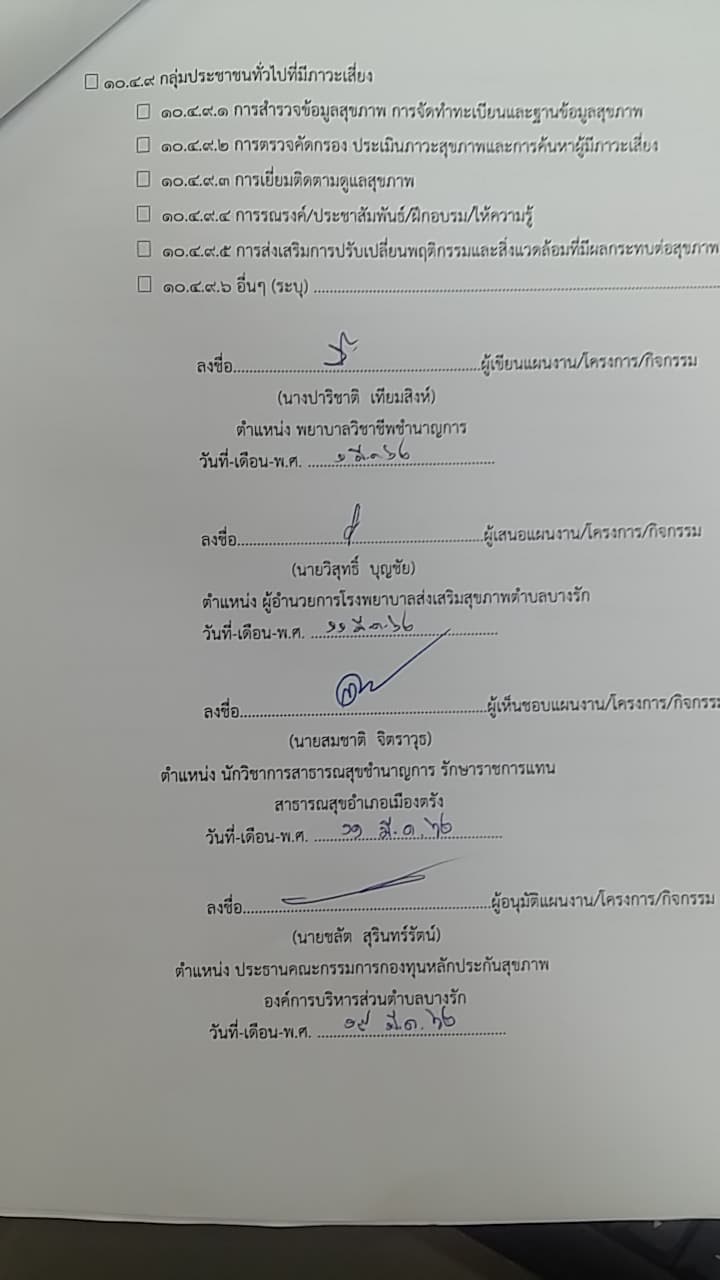 ตารางกำหนดการอบรมโครงการพัฒนาสุขภาพอนามัยแม่และเด็กตำบลบางรักปี 2562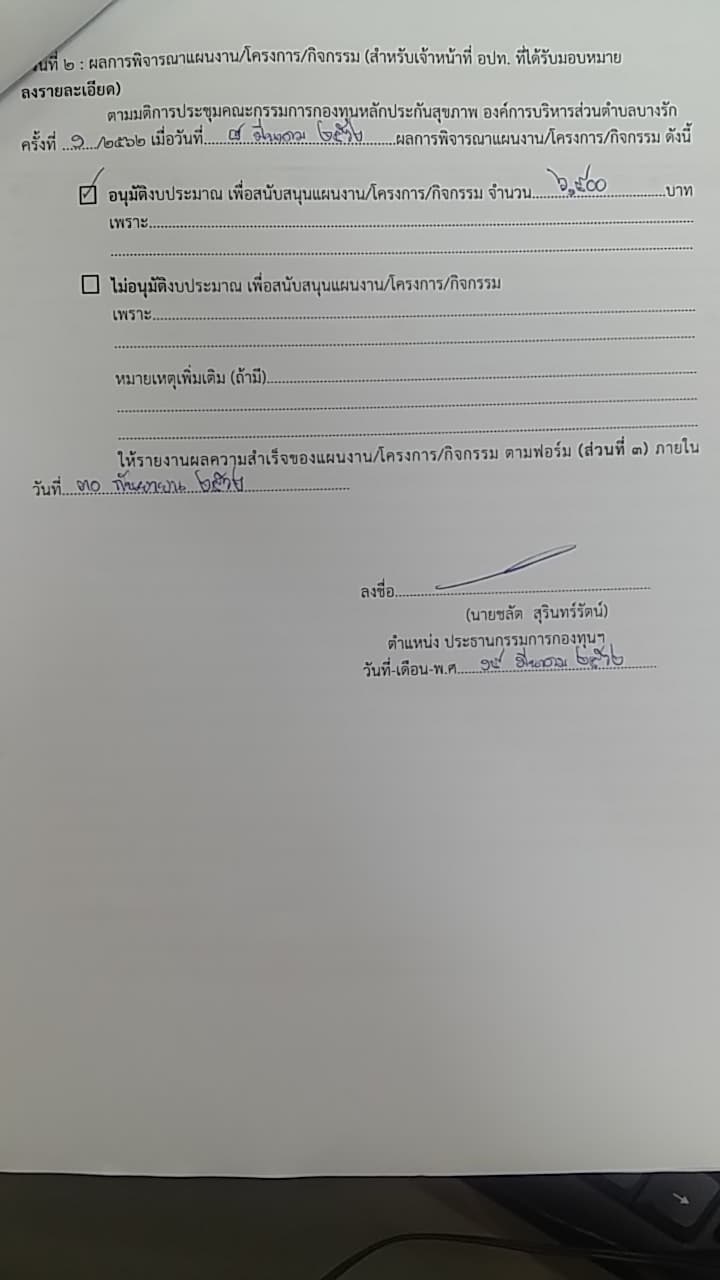 เวลาเนื้อหาวิทยากร08.30น-09.00 น.ลงทะเบียน09.00น.-10.00 น.การตั้งครรภ์คุณภาพนางปรีดา   ไทรงามพยาบาลวิชาชีพชำนาญการ10.00น.-10.15 น.พักรับประทานอาหารว่าง10.15 น.-11.00 น.การดูแลสุขภาพระหว่างตั้งครรภ์และทารกน้อยในครรภ์มารดานางปรีดา   ไทรงามพยาบาลวิชาชีพชำนาญการ11.00น.- 12.00 น.การเลี้ยงลูกด้วยนมแม่/ฝึกปฏิบัตินางปรีดา   ไทรงามพยาบาลวิชาชีพชำนาญการ1200 น.-1300 น.พักรับประทานอาหารกลางวัน13.00น.-14.00 นพัฒนาการของลูกน้อยตามวัยนางปรีดา   ไทรงามพยาบาลวิชาชีพชำนาญการ14.00น.-14.15 นพักรับประทานอาหารว่าง14.15น.–15.00 น.เพศศึกษากับการตั้งครรภ์ก่อนวัยอันควรนางปรีดา   ไทรงามพยาบาลวิชาชีพชำนาญการ15.00น.-16.00 นการสร้างเครือข่าย เฝ้าระวัง ติดตามอนามัยแม่และเด็กในชุมชนนางปรีดา   ไทรงามพยาบาลวิชาชีพชำนาญการ16.00น.-16.30น.ซักถามและปิดการอบรมนางปรีดา   ไทรงามพยาบาลวิชาชีพชำนาญการ